                                        РЕШЕНИЕ                         28 декабря 2023 года № 111                                   а. ХакуринохабльОб утверждении прогнозного плана приватизации муниципального имущества муниципального образования «Шовгеновский район» на 2024 год	В соответствии с Федеральным законом от 21.12.2001 № 178-ФЗ «О приватизации государственного и муниципального имущества», Положением «О порядке управления и распоряжения муниципальной собственностью муниципального образования «Шовгеновский район», утвержденным решением Совета народных депутатов муниципального образования «Шовгеновский район» 19.04.2017г. № 562 и согласно представленного Комитетом имущественных отношений муниципального образования «Шовгеновский район» прогнозного Плана приватизации муниципального имущества муниципального образования «Шовгеновский район», Совет народных депутатов муниципального образования «Шовгеновский район»                                                             РЕШИЛ:     		      1.   Утвердить прогнозный План приватизации муниципального имущества муниципального образования «Шовгеновский район» на 2024 год, согласно приложению. 	2.   Опубликовать настоящее решение в газете «Газета Заря».           3. Настоящее решение вступает в силу с момента официального опубликования.Председатель Совета народных депутатовмуниципального образования«Шовгеновский район»                                                                     А.Д. Меретуков                                                                                                      Приложение к решению      Совета народных депутатов      муниципального образования           «Шовгеновский район»                                                                                                     от 28.12. 2023г. № 111 Прогнозный планприватизации муниципального имущества муниципального образования «Шовгеновский район» на 2024 годПредседатель Комитета имущественных отношенийадминистрации муниципального образования«Шовгеновский район»                                                                               М.М. ШаовРЕСПУБЛИКА АДЫГЕЯСовет народных депутатов    муниципального образования«Шовгеновский район»АДЫГЭ РЕСПУБЛИКМуниципальнэ образованиеу«Шэуджэн район»я народнэ депутатхэм я Совет№п/пНаименованиеимуществаМесторасположениеСрокиприватизации1Автомобиль ВАЗ 21104 2005 года выпуска, VIN XTA21104050807020, цвет светло-серебристый металлик, балансовой стоимостью 210 000,00 рублей, без остаточной стоимости.Российская Федерация,Республика Адыгея, Шовгеновский район, а. Хакуринохабль, ул. Шовгенова, 9III квартал 2024 года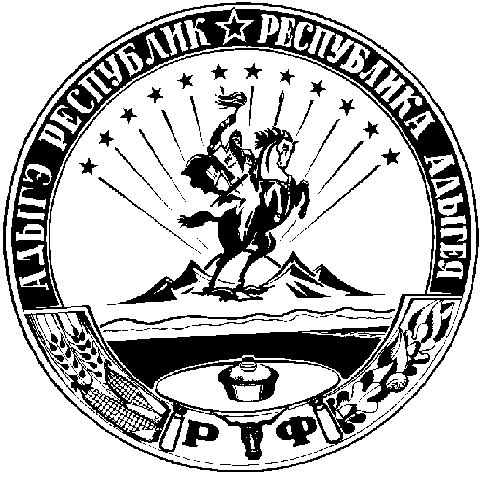 